届　出　書　私は、七ヶ宿ダム湖において、下記船舶等を利用したいので「届出書」を提出します。　「七ヶ宿ダム湖面利用計画」のルールを遵守し、自己責任の下で利用することに同意します。　　　 　年　　　月　　　日 七ヶ宿ダム湖面利用協議会　殿 ※ここに記載された個人情報は、目的外には一切使用しません。◎ 湖面利用の際は、必ず利用する日ごとに別の「湖面利用券」を記入して七ヶ宿ダム自然休養公園管理事務所又は水と歴史の館にあるポストに投函し、「入湖証」を車の見える所に提示してください。◎ 「入湖証」をお渡しするため、下記の窓口までご本人がお越しください。	（入湖証の郵送は原則として行っておりません。予めご了承ください。）◎ 湖面の利用期間は4月1日～11月30日です。 受付窓口 ✻　水と歴史の館　　　・・・ 月曜日と祝日の翌日を除く毎日【9：30～16：30】(※12～3月は10～16時)✻　七ヶ宿ダム管理所　・・・ 平日【9：00～17：00】住　　 　所○に⦿を入れて下さい〒　　　　　　　―――住　　 　所○に⦿を入れて下さい都道府県都道府県都道府県都道府県電 話 番 号自宅自宅―　―　―　―――電 話 番 号携帯携帯――――――氏　　 　名ふりがな　　　　ふりがな　　　　ふりがな　　　　ふりがな　　　　ふりがな　　　　ふりがな　　　　ふりがな　　　　ふりがな　　　　ふりがな　　　　ふりがな　　　　ふりがな　　　　ふりがな　　　　ふりがな　　　　ふりがな　　　　ふりがな　　　　ふりがな　　　　ふりがな　　　　ふりがな　　　　ふりがな　　　　ふりがな　　　　ふりがな　　　　ふりがな　　　　ふりがな　　　　ふりがな　　　　ふりがな　　　　ふりがな　　　　ふりがな　　　　氏　　 　名車両について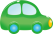 車　種車　種車　種メーカー名　　　車種名メーカー名　　　車種名メーカー名　　　車種名メーカー名　　　車種名メーカー名　　　車種名メーカー名　　　車種名メーカー名　　　車種名メーカー名　　　車種名メーカー名　　　車種名メーカー名　　　車種名メーカー名　　　車種名メーカー名　　　車種名メーカー名　　　車種名メーカー名　　　車種名メーカー名　　　車種名メーカー名　　　車種名メーカー名　　　車種名メーカー名　　　車種名メーカー名　　　車種名メーカー名　　　車種名メーカー名　　　車種名メーカー名　　　車種名メーカー名　　　車種名メーカー名　　　車種名車両についてナンバーナンバーナンバー【例】　宮城　500　せ　○○○○【例】　宮城　500　せ　○○○○【例】　宮城　500　せ　○○○○【例】　宮城　500　せ　○○○○【例】　宮城　500　せ　○○○○【例】　宮城　500　せ　○○○○【例】　宮城　500　せ　○○○○【例】　宮城　500　せ　○○○○【例】　宮城　500　せ　○○○○【例】　宮城　500　せ　○○○○【例】　宮城　500　せ　○○○○【例】　宮城　500　せ　○○○○【例】　宮城　500　せ　○○○○【例】　宮城　500　せ　○○○○【例】　宮城　500　せ　○○○○【例】　宮城　500　せ　○○○○【例】　宮城　500　せ　○○○○【例】　宮城　500　せ　○○○○【例】　宮城　500　せ　○○○○【例】　宮城　500　せ　○○○○【例】　宮城　500　せ　○○○○【例】　宮城　500　せ　○○○○【例】　宮城　500　せ　○○○○【例】　宮城　500　せ　○○○○万一の時の緊急連絡先【例】０９０－××××－○○○○　　（　妻　）【例】０９０－××××－○○○○　　（　妻　）【例】０９０－××××－○○○○　　（　妻　）【例】０９０－××××－○○○○　　（　妻　）【例】０９０－××××－○○○○　　（　妻　）【例】０９０－××××－○○○○　　（　妻　）【例】０９０－××××－○○○○　　（　妻　）【例】０９０－××××－○○○○　　（　妻　）【例】０９０－××××－○○○○　　（　妻　）【例】０９０－××××－○○○○　　（　妻　）【例】０９０－××××－○○○○　　（　妻　）【例】０９０－××××－○○○○　　（　妻　）【例】０９０－××××－○○○○　　（　妻　）【例】０９０－××××－○○○○　　（　妻　）【例】０９０－××××－○○○○　　（　妻　）【例】０９０－××××－○○○○　　（　妻　）【例】０９０－××××－○○○○　　（　妻　）【例】０９０－××××－○○○○　　（　妻　）【例】０９０－××××－○○○○　　（　妻　）【例】０９０－××××－○○○○　　（　妻　）【例】０９０－××××－○○○○　　（　妻　）【例】０９０－××××－○○○○　　（　妻　）【例】０９０－××××－○○○○　　（　妻　）【例】０９０－××××－○○○○　　（　妻　）【例】０９０－××××－○○○○　　（　妻　）【例】０９０－××××－○○○○　　（　妻　）万一の時の緊急連絡先－－－－－－（））船舶について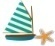 メーカーメーカーメーカー船舶について船舶種類船舶種類船舶種類船舶について全　長全　長全　長ｍｍｍカラーカラー船舶について利用目的利用目的利用目的（　　　　　　　　　　　　　）（　　　　　　　　　　　　　）（　　　　　　　　　　　　　）（　　　　　　　　　　　　　）（　　　　　　　　　　　　　）（　　　　　　　　　　　　　）（　　　　　　　　　　　　　）（　　　　　　　　　　　　　）（　　　　　　　　　　　　　）（　　　　　　　　　　　　　）（　　　　　　　　　　　　　）（　　　　　　　　　　　　　）（　　　　　　　　　　　　　）（　　　　　　　　　　　　　）（　　　　　　　　　　　　　）（　　　　　　　　　　　　　）（　　　　　　　　　　　　　）（　　　　　　　　　　　　　）（　　　　　　　　　　　　　）（　　　　　　　　　　　　　）（　　　　　　　　　　　　　）（　　　　　　　　　　　　　）（　　　　　　　　　　　　　）（　　　　　　　　　　　　　）船舶について船舶登録□に✔を入れて下さい船舶登録□に✔を入れて下さい船舶登録□に✔を入れて下さい船舶番号　【例】○○○-×××××(宮城)）船舶番号　【例】○○○-×××××(宮城)）船舶番号　【例】○○○-×××××(宮城)）船舶番号　【例】○○○-×××××(宮城)）船舶番号　【例】○○○-×××××(宮城)）船舶番号　【例】○○○-×××××(宮城)）船舶番号　【例】○○○-×××××(宮城)）船舶番号　【例】○○○-×××××(宮城)）船舶番号　【例】○○○-×××××(宮城)）船舶番号　【例】○○○-×××××(宮城)）船舶番号　【例】○○○-×××××(宮城)）船舶番号　【例】○○○-×××××(宮城)）船舶番号　【例】○○○-×××××(宮城)）船舶番号　【例】○○○-×××××(宮城)）船舶番号　【例】○○○-×××××(宮城)）船舶について船舶登録□に✔を入れて下さい船舶登録□に✔を入れて下さい船舶登録□に✔を入れて下さい－－())船舶について船舶登録□に✔を入れて下さい船舶登録□に✔を入れて下さい船舶登録□に✔を入れて下さい届出書の提出回数□に✔を入れて下さい（　　　　回目）（　　　　回目）（　　　　回目）（　　　　回目）（　　　　回目）（　　　　回目）（　　　　回目）（　　　　回目）（　　　　回目）（　　　　回目）（　　　　回目）（　　　　回目）（　　　　回目）（　　　　回目）（　　　　回目）（　　　　回目）（　　　　回目）（　　　　回目）（　　　　回目）（　　　　回目）（　　　　回目）（　　　　回目）（　　　　回目）（　　　　回目）（　　　　回目）（　　　　回目）（　　　　回目）